ИТОГИ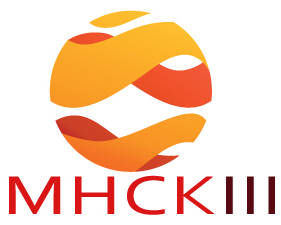 УЧАСТНИКОВ КОНКУРСА НИР 2  КУРСА VIII МНСК(13 апреля 2017 года)МестоФакультетНазвание проектаАвторы проектаНаучный руководитель проекта1 место1 место1 место1 место1 место1 местоМеждународный финансовый факультетИспользование chat-bot технологий для формирования soft and hard-skills карьерного развития студентов студенты группы МФФ2-3:Тетюшин Алексей Викторович,Фархутдинов Дарвин АртуровичГорошникова Татьяна Аркадьевна, к.т.н., зам. декана  по бакалавриату1 местоФакультет международных экономических отношенийОптимизация расходов на мобильную связь при различных уровнях цифровых сервисовгруппа МВКО2-3:Панов Александр ПавловичАтонян Г.С. -бакалавр, выпускник Финансово-экономического факультета.Медведева Е. А. - ассистент Департамента мировой экономики и мировых финансов.1 местоФакультет налогов и налогообложенияНалоговый вычет на обучение: от идеи к реалиямстуденты группы Н2-4:Яковлева Анастасия АндреевнаХусаинов Дамир ВалерьевичГурнак Александр Владимирович к.э.н., доцент Департамента налоговой политики и таможенно -тарифного регулирования2 место2 место2 место2 место2 место2 местоФинансово-экономический факультетУправление средствами фонда национального благосостояния Российской Федерации: проблемы и перспективыстуденты группы ГМФ2-4:Кондратенко Мария Александровна, Скрипцов Анатолий НиколаевичЕрмилов Валерий Георгиевич, доцент Департамента общественных финансов, к.э.н., доцент 2 местоФакультет учета и аудитаАнализ бизнес-модели на примере Государственной Третьяковской Галереистуденты группы У2-6(у):Медведева Екатерина Борисовна, Нестерова Диана Алексеевна,Рябцунова Полина Павловна Потегова Ксения ИгоревнаВетрова Ирина Федоровна, д.э.н., профессор Департамента учета, анализа и аудита2 местоКредитно-экономический факультетBlockchain: внедрение технологии в нашу жизньгруппы КЭФ2-8, КЭФ2-9:Младшева Анастасия Юрьевна, Палкина Екатерина Дмитриевна, Гнутов Вадим Александрович, Димиева Ляйсан Маратовна Макеев Александр Викторович, старший преподаватель Департамента финансовых рынков и банков Чернышова Марина Витальевна, доцент Департамента финансовых рынков и банков, к.э.н.2 местоФакультет менеджментаЗапуск стартапа по созданию кофейного коворкинг-пространства студенты группы ИМ2-1:Будаков Александр Дмитриевич, Куликова Ксения Олеговна, Полякова Елизавета АлексеевнаСедаш Татьяна Николаевна, к.э.н., доцент Департамента корпоративного управления и корпоративных финансов3 место3 место3 место3 место3 место3 местоФакультет анализа рисков и экономической безопасностиПроектирование элементов системы экономической безопасностиАО «Достижение»ЭБ2-1:Попова Вероника ВладимировнаБезденежных Вячеслав Михайлович, д.э.н., профессор кафедры «Анализ рисков и экономическая безопасность»Кабанова Наталья Алексеевна, к.э.н., доцент кафедры «Анализ рисков и экономическая безопасность»3 местоФакультет налогов и налогообложенияЛичный кабинет налогоплательщика: от Адама Смита к интернет-сервисам ФНС Россиистуденты группы Н2-3:Максименко Мария НиколаевнаКопосова Елена АндреевнаСеменихина Тамара СергеевнаГурнак Александр Владимирович к.э.н., доцент Департамента налоговой политики и таможенно -тарифного регулирования3 местоФакультет учета и аудитаУстойчивое развитие телекоммуникационной отрасли студенты группы У2-2:Быковская Ирина Александровна, Мачкалян Ануш Ваниковна, Морева Марина Андреевна, Тумурбатаар Хонгорзул, Филимоненкова Светлана Андреевна  Басова Мария Михайловна, к.э.н., доцент Департамента учета, анализа и аудита 3 местоФакультет менеджментаМесто и роль дисрапторов в реализации прорывных инновационных проектов в России Студенты группы ФМ 2-1: Логинов Данил Романович,  Бобров Илья ВладимировичГоловецкий Николай Яковлевич, к.э.н., профессор Департамента корпоративных финансов и корпоративного управления СертификатСертификатСертификатСертификатСертификатСертификатКредитно-экономический факультетКраткий анализ и рекомендации, направленные на совершенствование деятельности банка развития CHINA DEVELOPMENT BANKгруппа КЭФ2-7:Ефремов Павел Алексеевич, Ле Михаил Евгеньевич Матвеевский Сергей Сергеевич доцент Департамента финансовых рынков и банков, к.э.н., доцентКосарев Владимир Евгеньевич, доцент Департамента финансовых рынков и банков, к.т.н.СертификатФинансово-экономический факультетАнализ развития и оценка инвестиционной привлекательности проектов в IT-сферестуденты группы КФ2-1:Морозов Кирилл ПавловичЧернявский Роман РомановичБакшеев Дмитрий СергеевичЛосева Ольга Владиславовна, профессор Департамента корпоративных финансов и корпоративного управления, д.э.н., доцент СертификатФакультет государственного управления и финансового контроляДинамика нефтегазовых доходов федерального бюджета и ее влияние на экономику России ГФК2-4:Кройтор Анна Игоревна, 
Бурякова Елена ВладимировнаЦарева Людмила Михайловна, к.э.н., доцент Департамента общественных финансовСертификатФакультет международных экономических отношенийРоссийский банковский сектор: динамика и перспективыгруппа МВКО2-2: Зеленков Юрий Андреевич, Спицина Дарья Валерьевна.Джагитян Э.П., к.э.н., доц. Департамента мировой экономики и мировых финансовМедведева Е. А.,ассистент Департамента мировой экономики и мировых финансовСертификатФакультет учета и аудитаМежвузовский проект «Бухгалтерский аутсорсинг – инновационные технологии»студенты группы У2-5(у):Королева Дарья АлександровнаАбзимова Джамиля Нажмудиновна,Подчуфарова Елена Алексеевна,Титов Кирилл Евгеньевич (студент НИЯУ «МИФИ», 4 курс)Качкова Ольга Евгеньевна, зам. руководителя Департамента учета, анализа и аудита по методической работе, к.э.н., доцент  СертификатФакультет анализа рисков и экономической безопасностиПроектирование элементов системы экономической безопасности  ПАО «Агроника»ЭБ2-2:Свешникова Виктория АлександровнаБезденежных Вячеслав Михайлович, д.э.н., профессор кафедры «Анализ рисков и экономическая безопасность»Кабанова Наталья Алексеевна, к.э.н., доцент кафедры «Анализ рисков и экономическая безопасность»СертификатМеждународный финансовый факультетРоль ШОС в экономике РоссииМФФ2-3:Митрофанова Василиса ИгоревнаАлленых Марина Анатольевна, к.э.н., доцент Департамента экономической теории